ACTION LOG – JANUARY 9TH 2017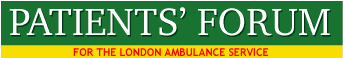 CAMPAIGN PLANS FOR 2017Prepare action plan for 2017Present plans to Forum with EC leadsAvailable for the January 2017 meetingDEFIBRILLATOR CAMPAIGNa) Campaign to encourage John Lewis and Boots to install defib in their stores.b) Continue campaign for installation of defibs in places of worshipJohn Lewis agreed to install but difficult to get update. Boots responded but not promise of action. Initiate poster and media campaign if response is negative Arrange defib installation and training at English Martyrs church and Westminster Cathedral.Extending campaign to Boots the Chemist. Initial response received. Written to 7 directors of Boots.John Lewis director confirmed action in new year.Prepare campaign leafletsContact Father Tom at English Martyrs for training session and installation of defib. DIABETIC CAREJoint meeting arranged with Diabetes UK and LAS in NovemberExcellent meeting with Diabetes UK and LAS. High turn out and many valuable recommendations. Data requested from all ambulance trusts relating to diabetic care. All but one Trust denied any SI regarding diabetes.           LAS has provided data requested Detailed report on outcome of joint DUK+LAS+Forum meeting.Meeting arranged with Jaqui Lindridge and Roz Rozenblatt on January 19th Prepare programme of action re diabetic care for 2017Arrange meeting between bereaved family and the LASSTP MEETINGSTRATEGIC TRANSFORMATION PARTNERSHIP Meeting held on impact of STPs on LAS. Final STP plans due end of December. Concerns about further underfunding of the LAS and requirement from CCGs that DEMAND IS REDUCED BY 5%.Ambulance queues are growing outside A&E and alternative care pathways are rarely visible for front line crew. Write to all STPs demanding assurances that LAS budget will be increased to meet demand. Use FOI to gather information on plans to meet rising demand. Arrange meeting with Chair of London Assembly Health Committee – Dr Sahota Each STP sector allocated LAS NED and executive director Briony Sloper - NE, Fionna Moore - NW, Paul Woodrow- SE, Karen Broughton Publicise impact STP related cuts to LAS services and rising number of ambulance queues and delays.Arrange public meeting with Dr Sahota at City HallAMBULANCE QUEUINGForum committed to abolition of all ambulance queues. Current data shows significant  deterioration at 14 A&E across London cause potential harm to patients who are queuing in ambulances or waiting for ambulances after road accidents or at home with serious health problems. Begin major campaign in 2017. Forum members asked to participate in monitoring of ambulance queues.  Healthwatch will be asked to participate in ambulance queue analysis by speaking to paramedics in ambulance queues outside A&E’s across London. Raise issue with Mayor of LondonCQC REPORT ON THE LAS – SPECIAL MEASURESa) CQC will return to inspect LAS in February 2017.Progress report on PF and LAS website for November 2016. Describes delivery of the LAS Quality Improvement Plan and achievements following the CQC inspection and Special Measures.1)www.londonambulance.nhs.uk/about_us/how_we_are_doing/care_quality_commission_inspec.aspx2) CQC notice to LAS re governance of drugs used by paramedics.3) Contact made with CQC inspectors.a) Forum producing report on progress with meeting CQC requirements.b) LAS improvement director Lesley Stephen said at Board Meeting it remained “possible” the Care Quality Commission would raise the service’s ranking when it re-inspects but said there were “blockages” to remove in the 18 weeks before inspectors returned in February 2017. She said the LAS had to prove that it was safe, well-led and responsive to patient needs, and demonstrate that it was on an “improvement journey”. EQUALITY AND INCLUSION (E&I)IN THE LAS1) Equality and Inclusion is a priority in the LAS/CQC Quality Improvement Plan. 2) Forum report on Equality and Inclusion submitted to LAS and CQC – 12 year study. On websitea) Progress with equality and diversity shown in report to January 2017 meeting.b) Meeting held with Melissa Berry and Mark Hirst re progress and report attached.c) Mark and Melissa leaving in March 2017.c) Janice Markey returns in January d) Concerns that progress will slip back when they leave LASNew Equality and Diversity committee to meet on January 31st 2017.SICKLE CELL CARE AND TREATMENTForum continuing to raise issues about quality of sickle cell care. Progress is looking very positive. Sickle cell CQUIN being successfully implemented. Large number of people involved in survey work. CARU carried out large survey of service users and report is attached. People with sickle cell invited to participate in training film to be made by LAS. Training programme for frontline staff being developed. Users of service invited to participate. NHSE funded project is being developed by Margaret Luce’s team and Merton Sickle Cell Group. Contacts provided with Merton Group to establish Focus Groups.BARIATRIC CAREa) Included in CQUIN for 2016/7b) Forum to suggest ways of monitoring bariatric care from patient’s perspective. Other member sought to join committee. Contact is: MA attended Bariatric Working Group on October 5th led by Kevin. Members attended meeting on Bariatric care on October 20th.Report from LAS on progress with bariatric care development now received and available to members.Elections to the Forum Steering GroupInvite members to stand for Chair, Vice Chairs and Steering Group.Prepare statement of responsibilitiesEnsure local Healthwatch is aware of election.